Hymns to Mary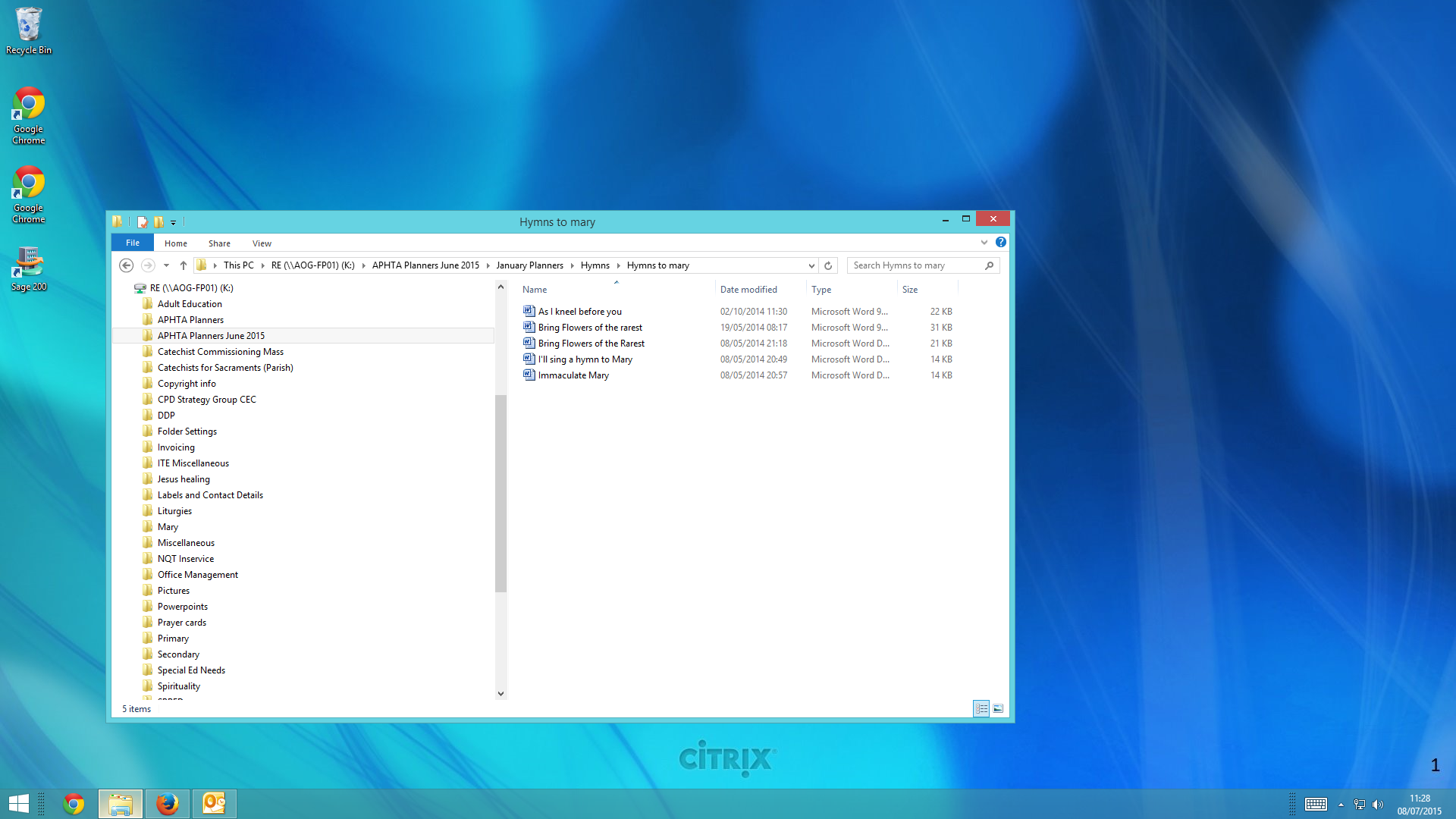 